                 ਪੈਰਾਗਾਨ ਕਾਨਵੈਂਟ ਸਕੂਲ                                         ਸੈਕਟਰ-24 (ਬੀ)                                            ਚੰਡੀਗੜ੍ਹ                                       ਸੈਸ਼ਨ- 2020-21ਜਮਾਤ- ਛੇਵੀਂ                                                       ਪਾਠ -8 ਚਿੜੀ ਦਾ ਬੋਟ ਸ਼ਬਦ ਅਰਥ ਚਿੜੀ ਦਾ ਬੋਟ- ਚਿੜੀ ਦਾ ਬੱਚਾ  ਆਲ੍ਹਣਾ- ਪੰਛੀਆਂ ਦਾ ਘਰ ਡੁਸਕਣਾ - ਹਉਕੇ ਲੈ ਕੇ ਰੋਣਾ ਤਰਕੀਬ – ਸਕੀਮ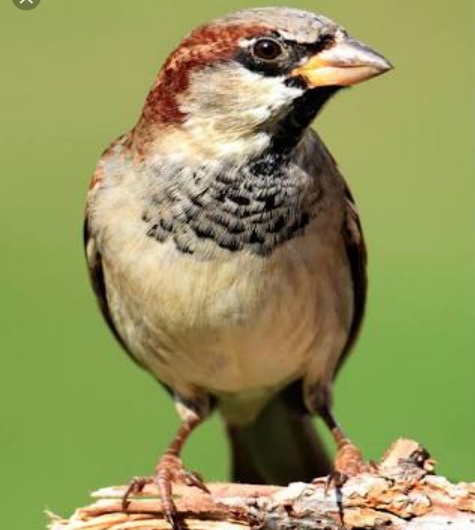  ਪ੍ਰਸ਼ਨ ਉੱਤਰਪ੍ਰਸ਼ਨ - ਅੱਧੀ ਛੁੱਟੀ ਵੇਲੇ ਖਾਣਾ ਕੌਣ ਖਾ ਰਹੇ ਸੀ?ਉੱਤਰ – ਅੱਧੀ ਛੁੱਟੀ ਵੇਲੇ ਲੇਖਕ ਅਤੇ ਉਸਦੇ ਦੋ ਦੋਸਤ ਖਾਣਾ ਖਾ ਰਹੇ ਸਨ ।ਪ੍ਰਸ਼ਨ- ਮਾਸਟਰ ਜੀ ਦੀ ਕਿਹੜੀ ਚੀਜ਼ ਟੁੱਟ ਗਈ ਸੀ?ਉੱਤਰ- ਮਾਸਟਰ ਜੀ ਦੀ ਸਿਆਹੀ ਦੀ ਦਵਾਤ ਜੋ ਮੇਜ ਤੇ ਰੱਖੀ ਸੀ, ਉਹ ਟੁੱਟ ਗਈ।  ਪ੍ਰਸ਼ਨ- ਬੱਚਿਆਂ ਨੇ ਬੋਟ ਨੂੰ ਕੀ ਕੀਤਾ ?ਉੱਤਰ- ਬੱਚਿਆਂ ਨੇ ਬੋਟ ਨੂੰ ਫਰਸ਼ ਤੋਂ ਚੱਕ ਕੇ ਆਲਣੇ ਵਿੱਚ ਰੱਖ ਦਿੱਤਾ। ਪ੍ਰਸ਼ਨ- ਜੇ ਕਿਸੇ ਨੂੰ ਮਦਦ ਦੀ ਲੋੜ ਹੋਵੇ ਤਾਂ ਕੀ ਤੁਸੀਂ ਉਸਦੀ ਮਦਦ ਕਰੋਗੇ?ਉੱਤਰ-ਹੇਠਾਂ ਲਿਖੇ ਸ਼ਬਦਾਂ ਦੇ ਵਾਕ ਬਣਾਓ ਹਿੰਮਤ ਖੁਸ਼ੀ ਬੋਟਆਲਣਾਚਿੜੀਆਂ ਸਹੀ ਮਿਲਾਨ ਕਰੋ ਉੱਪਰ                                 ਹਲਕਾਭਾਰੀ                                  ਚੜਨਾਤਕੜਾ                                 ਹੇਠਾਂ ਉੱਤਰਨਾ                              ਕਮਜੋਰ